Secretaria da Agricultura, Pecuária e Desenvolvimento RuralDepartamento de Defesa AgropecuáriaDivisão de Controle e Informações Sanitárias Seção de Epidemiologia e Estatística Informativo Semanal de Vigilância – Notificações 2019 Semana Epidemiológica 43. Todas as Supervisões Regionais informaram.Ocorrências Atendidas pelo SVO-RS. 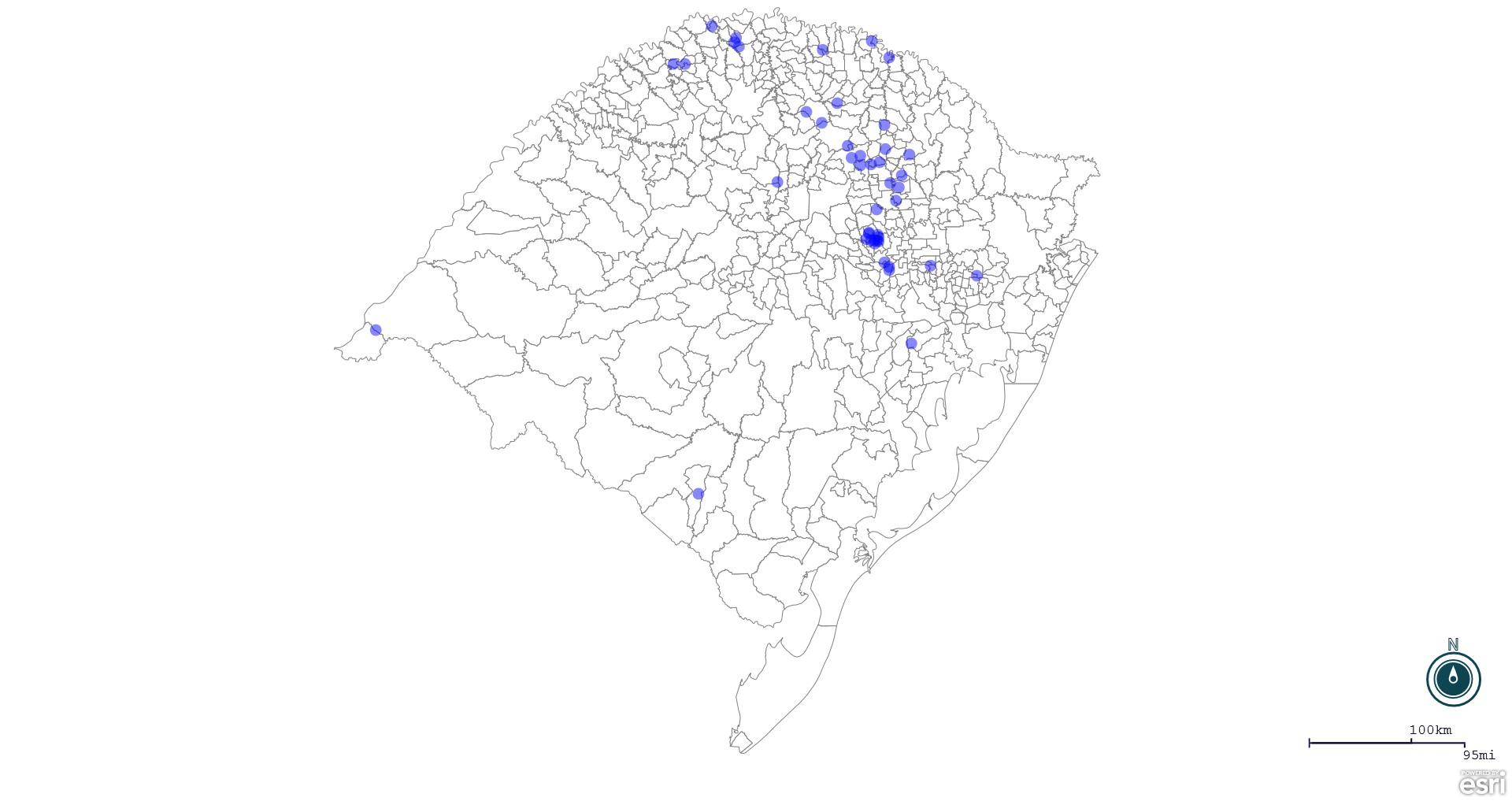 Seção de Epidemiologia e Estatística. Line Município Unidade regional Código IBGE N° do FORM IN Principal espécie afetada Diagnóstico presuntivo Data da investigação Diagnóstico conclusivo 14. Foi criado cadastro no SIVCONT? Solicitada Retificação? Nome do Veterinário 1 Colinas Estrela 4305587 0009 Suínos Síndrome Vesicular 11/10/2019 Pendente - Aguardando Lab. Sim Sim VALÉRIA CRISTINA DA ROCHA CAMPOS 2 Tupandi Estrela 4322251 0070 Galinhas Colibacilose 04/10/2019 Colibacilose Sim Sim RÉGIS DAMIÃO SCARAMUSSA 3 Encantado Estrela 4306809 0040 Galinhas Refugagem 04/10/2019 Refugagem Não Sim AUGUSTO WEBER 4 Nova Bréscia Estrela 4313003 0050 Galinhas Refugagem 03/10/2019 Refugagem Sim Sim LEO WAGON SCHIMITZ VALER 5 Nova Bréscia Estrela 4313003 0049 Galinhas Refugagem 01/10/2019 Refugagem Sim Sim LEO WAGON SCHIMITZ VALER 6 Nova Bréscia Estrela 4313003 0048 Galinhas Refugagem 25/09/2019 Refugagem Sim Sim LEO WAGON SCHIMITZ VALER 7 Nova Bréscia Estrela 4313003 0047 Galinhas Refugagem 18/09/2019 Refugagem Sim Sim LEO WAGON SCHIMITZ VALER 8 Vista Gaúcha Ijuí 4323705 0037 Suínos Refugagem 09/10/2019 Refugagem Sim Sim JOSÉ HENRIQUE DOS SANTOS VAZ 9 Marau Passo Fundo 4311809 0151 Galinhas Asfixia 13/10/2019 Asfixia Sim Sim THIAGO MOTTER ALBERTI 10 Marcelino Ramos Erechim 4311908 0027 Galinhas Síndrome Ascítica 10/10/2019 Síndrome Ascítica Sim Sim HELEN SILVEIRA COIMBRA 11 Seberi Palmeira das Missões 4320206 0010 Bovinos Brucelose 10/10/2019 Brucelose Não Sim CAIO CÉSAR CARDOSO 12 Nova Bassano Caxias do Sul 4312906 0041 Bovinos Tuberculose 17/10/2019 Tuberculose Não Não BRUNO DALL'AGNOL 13 Nova Candelária Santa Rosa 4313011 0065 Suínos Refugagem 18/10/2019 Refugagem Sim Não FERNANDO JAIR KARVACKI REMPEL 14 Taquaruçu do Sul Palmeira das Missões 4321329 0007 Suínos Refugagem 16/10/2019 Refugagem Sim Não MARINES FERLIN 15 Paraí Caxias do Sul 4314001 0069 Bovinos Tuberculose 11/10/2019 Tuberculose Não Não MARINES LAZZARI 16 Ibirubá Cruz Alta 4310009 0023 Bovinos Brucelose 17/10/2019 Brucelose Não Não KETTY CRISTINA MAZZUTTI 17 Relvado Estrela 4315453 0015 Galinhas Refugagem 16/10/2019 Refugagem Sim Não KLEBER ROGÉRIO PALMA DE MELLO 18 Santa Cecília do Sul Passo Fundo 4316733 0045 Galinhas Colibacilose 15/10/2019 Colibacilose Sim Não EDISON PELLIZZARO 19 Marau Passo Fundo 4311809 0153 Galinhas Estresse Térmico (calor) 16/10/2019 Estresse Térmico (calor) Sim Não ANDRESSA RODRIGUES REGINATTO 20 Erval Grande Erechim 4307203 0068 Galinhas Erro de Manejo 17/10/2019 Erro de Manejo Sim Não ANDRÉ LUIZ TRIERWEILER 21 Estrela Estrela 4307807 0111 Galinhas Refugagem 15/10/2019 Refugagem Sim Não VALÉRIA CRISTINA DA ROCHA CAMPOS 22 Estrela Estrela 4307807 0112 Galinhas Refugagem 18/10/2019 Refugagem Sim Não KLEBER ROGÉRIO PALMA DE MELLO 23 Coqueiro Baixo Estrela 4305835 0019 Galinhas Refugagem 18/10/2019 Refugagem Sim Não MATIAS TIECHER 24 Nova Bréscia Estrela 4313003 0054 Suínos Síndrome nervosa 17/10/2019 Sem Diagnóstico Sim Sim AUGUSTO WEBER 25 Nova Bréscia Estrela 4313003 0053 Galinhas Refugagem 10/10/2019 Refugagem Sim Sim LEO WAGON SCHIMITZ VALER 26 Vila Maria Passo Fundo 4323408 0064 Galinhas Refugagem 16/10/2019 Refugagem Sim Sim ANDRESSA RODRIGUES REGINATTO 27 Passo Fundo Passo Fundo 4314100 0030 Galinhas Refugagem 18/10/2019 Refugagem Sim Sim MARCOS PAULO DAMAREN BORGES 28 Passo Fundo Passo Fundo 4314710 0028 Bovinos Brucelose 15/10/2019 Brucelose Não Sim ANA PAULA BURIN FRUET 29 Morro Reuter Porto Alegre 4312476 0003 Bovinos Síndrome nervosa 15/10/2019 Raiva Sim Sim RENATA MARQUES 30 Severiano de Almeida Erechim 4320602 0036 Galinhas Estresse Térmico (calor) 14/10/2019 Estresse Térmico (calor) Sim Sim MARINA DE MATTOS FERRASSO 31 Eldorado do Sul Porto Alegre 4306767 0034 Galinhas Salmonella gallinarum 11/09/2019 Salmonella gallinarum Não Sim RENATA MARQUES 32 Santo Antônio do Palma Passo Fundo 4317558 0062 Galinhas Colibacilose 18/10/2019 Colibacilose Sim Sim THIAGO MOTTER ALBERTI 33 Vista Alegre Palmeira das Missões 4323507 0021 Suínos Refugagem 24/09/2019 Refugagem Sim Sim MARINES FERLIN 34 Sede Nova Ijuí 4320230 0013 Suínos Refugagem 18/10/2019 Refugagem Sim Sim BIBIANA HARTMANN MONTE BLANCO 35 Relvado Estrela 4315453 0016 Galinhas Refugagem 18/10/2019 Refugagem Sim Sim MATIAS TIECHER 36 Serafina Corrêa Estrela 4320404 0059 Galinhas Refugagem 16/10/2019 Refugagem Sim Sim FELIPE LOPES CAMPOS 37 Hulha Negra Bagé 4309654 0012 Bovinos Tuberculose 15/10/2019 Tuberculose Não Sim DANIELE MEIRELES RICARDO 38 Uruguaiana Uruguaiana 4322400 0037 Equinos Anemia Infecciosa Equina 11/10/2019 Pendente - Aguardando Encerramento Não Sim SUSANA MOHR 39 Ibiraiaras Lagoa Vermelha 4309902 0018 Galinhas Colibacilose 21/10/2019 Colibacilose Sim Sim RACHEL ACUNHA RIGON 40 Ipiranga do Sul Erechim 4310462 0059 Galinhas Estresse Térmico (calor) 19/10/2019 Estresse Térmico (calor) Sim Sim JOLINE DALLA VECCHIA 41 Vista Alegre do Prata Caxias do Sul 4323606 0080 Galinhas Colibacilose 18/10/2019 Colibacilose Sim Sim ADRIANE MARTINI STRAPASSÃO 42 Anta Gorda Soledade 4300703 0013 Suínos Lesões Traumáticas 18/10/2019 Lesões Traumáticas Sim Sim LUCAS OBERHERR 43 Ciríaco Passo Fundo 4305504 0051 Galinhas Onfalite 18/10/2019 Onfalite Sim Sim ANDRESSA RODRIGUES REGINATTO 44 Santo Antônio da Patrulha Passo Fundo 4317558 0061 Galinhas Colibacilose 16/10/2019 Colibacilose Sim Sim ANDRESSA RODRIGUES REGINATTO 45 Pontão Passo Fundo 4314779 0017 Bovinos Brucelose 15/10/2019 Brucelose Não Sim ANA PAULA BURIN FRUET 